БОЙОРОК                                                                РАСПОРЯЖЕНИЕ   25  ноябрь  2017 й.	              № 39                           25  ноября  2017 г.Об открытии  счетаВ целях проведения открытых аукционов на право заключения муниципальных контрактов, в соответствии с Федеральным законом от 06.10.2003 №131- ФЗ «Об общих принципах организации  местного самоуправления в Российской Федерации», Федеральным законом от 05.04.2013 №44-ФЗ «О контрактной системе в сфере закупок товаров, работ, услуг для обеспечения государственных и муниципальных нужд», открыть банковский счет в валюте Российской Федерации для учета средств, поступающих во временное распоряжение, по контрактной системе в сфере закупок товаров, выполнения работ и услуг для обеспечения государственных и муниципальных нужд в подразделении Банка России –РКЦ г.Туймазы Отделения-   Национальный банк по Республике Башкортостан.И.о.главы сельского поселения                                                	 Ягудин Р.Г.    Башкортостан РеспубликаһыныңШаран районымуниципаль районыныңАкбарыс ауыл Советыауыл биләмәһе  башлыƒыАкбарыс ауылы, Мәктәп урамы, 2 тел.(34769) 2-33-87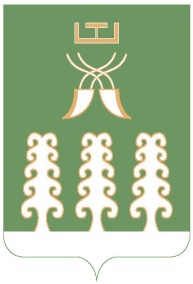 Глава   сельского поселения Акбарисовский сельсоветмуниципального района Шаранский районРеспублики Башкортостанс. Акбарисово, ул. Школьная, 2 тел.(34769) 2-33-87